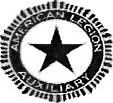 American Legion AuxiliaryDepartment of FloridaDear			We miss You! It's time to renew your 2022 membership in the American Legion Auxiliary.You are a ‘STAR’fish member in the largest patriotic service organization in the world. Without your participation and dues support, the American Legion Auxiliary could not fulfill its commitment to supporting and enriching the lives our veterans, military families, children and our community. The American Legion Auxiliary contributes to the aims and purposes of the American Legion, and the ideals of Justice, Freedom, Democracy and Loyalty.Your membership means that the American Legion Auxiliary Unit		in				 Florida can continue to be active and a vital part of our community. This year, as we embrace President Wanda Brandt’s theme, DARE to Commit by contributing to our wonderful programs. Your participation and dues support make these and other valuable services possible.Every member strengthens the American Legion Auxiliary's overall effectiveness. Even when you don't have time to be personally involved, your membership dues support the actions of our American Legion Auxiliary and our good works. As a ‘STAR’fish member, you make a difference.Please renew your membership in the American Legion Auxiliary by returning the renewal form below and $		A.S.A.P., so you can continue to receive mailings without interruption. You may also renew your membership online by going to www.alaforveterans.orgThank you for your membership in the A.L.A. Your involvement is important and very much appreciated.For God and Country,Unit President	Membership ChairmanName: 		Membership #		 I've enclosed $ 	for my 		Auxiliary membership dues.	Due to financial difficulties, I'm unable to pay my dues but it's important to remain a member of the A.L.A.	 I've decided I no longer wish to be a member of the A.L.A.	I have transferred to Unit 	In the state of		The member passed away on  Please remove her from your records.